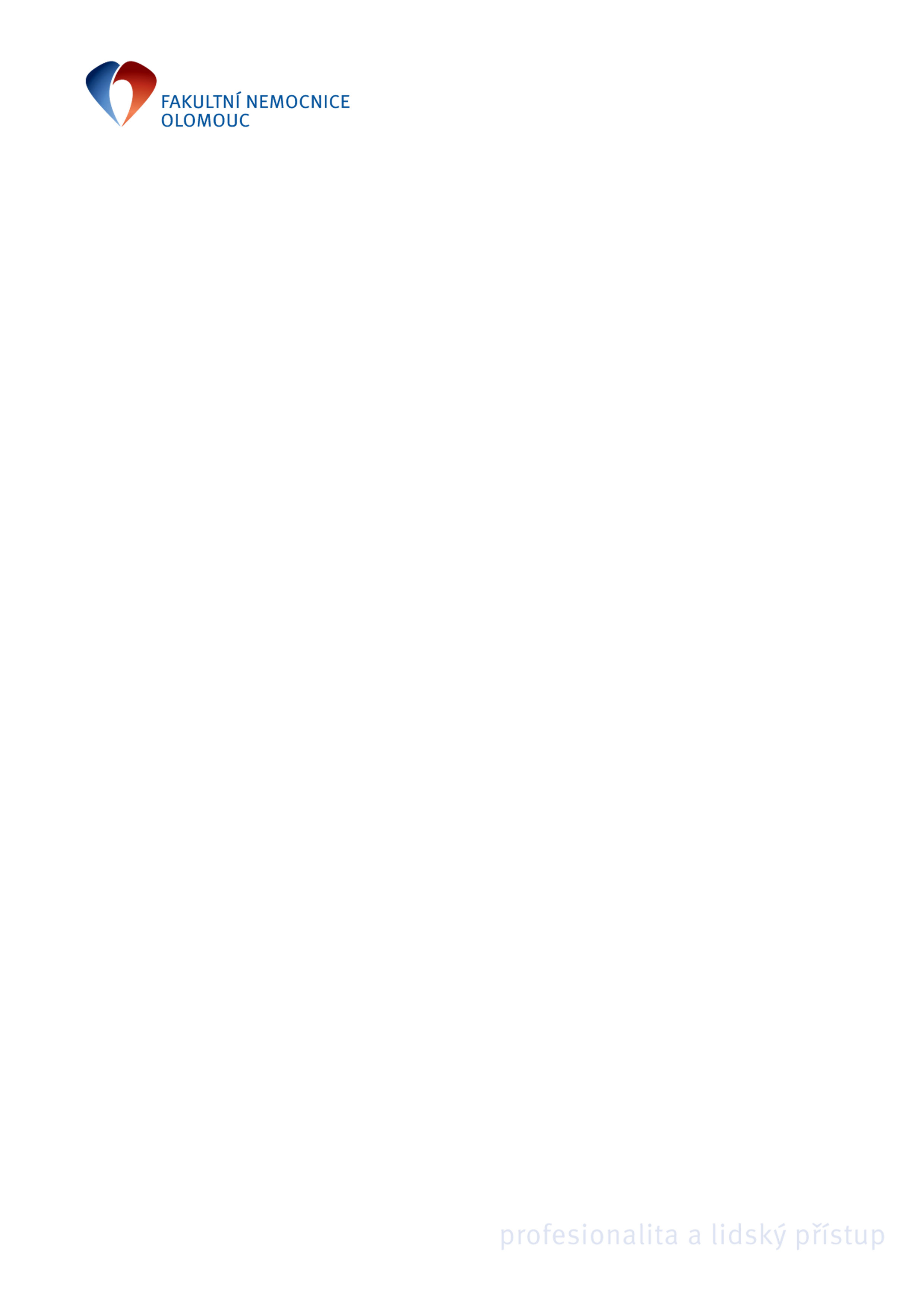 Informace o transfuzním přípravku – ČTĚTE POZORNĚ!Transfuzní přípravek, který jste obdrželi, byl vyroben za dodržení všech definovaných postupů        pro výrobu, kontrolu a zabezpečování jakosti. K jeho znehodnocení může dojít nesprávným postupem při transportu, skladování, manipulaci nebo aplikaci. Žádáme Vás, abyste dodrželi následující pokyny. Případné doplňující informace Vám poskytneme na telefonním čísle 588 442 238.Název:       Erytrocyty resuspendovanéZkratka:  ERVýrobce:Transfuzní oddělení Fakultní nemocnice Olomouc, I. P. Pavlova 185/6, 779 00  Olomouc – C 2059.Složení: koncentrát erytrocytů,antikoagulační roztok CPD,resuspenzní roztok SAGM 100 ml,hematokrit :0,50 – 0,70,hemoglobin: minimálně 45 g/T.U.,hemolýza na konci doby použitelnosti méně než 0,8% erytrocytové hmoty.Indikační skupina:Transfuzní přípravek, určen k intravenózní aplikaci.Kód:  0007905Charakteristika:ER je koncentrát erytrocytů získaný z plné krve centrifugací, odstraněním plazmy a následnou resuspenzí erytrocytů ve vhodném výživném roztoku. Objem:      1 T.U.: 380 ml ± 50 mlIndikace:  Anémie, náhlá ztráta krve. Kontraindikace:relativní hypervolémie,v případech, kde lze dosáhnout normalizace krevního obrazu jiným způsobem léčby,různé  typy nesnášenlivosti plazmy,nesnášenlivost vlivem aloimunizace způsobené inkompatibilitou leukocytárních antigenů,výměnné transfuze u novorozenců.Nežádoucí účinky:oběhové přetížení,hemolytická potransfuzní reakce,nehemolytické potransfuzní reakce (hlavně zimnice, horečka, třesavka),aloimunizace proti HLA a erytrocytovým antigenům,riziko infekcí přenosných krví (hepatitidy, HIV, syfilis) je možné bez ohledu na pečlivý výběr dárců        a screeningová vyšetření,vzácně přenos protozoí (např. malárie),sepse způsobená náhodnou bakteriální kontaminací,biochemické odchylky při masivní transfuzi, např. hyperkalémie,potransfuzní purpura,akutní poškození plic vyvolané transfuzí,přenos jiných patogenů, které se screeningově netestují nebo nebyly dosud rozpoznány.Interakce:Do vaku nebo transfuzní soupravy se nesmí přidávat žádné roztoky, ani roztoky jiných léčiv.Dávkování a způsob užití:Dávkování určuje lékař. Obvykle se krevní transfuze podává při klinických známkách nedostatečného sycení kyslíkem. Jedna transfuzní jednotka ER zlepšuje hematokrit u dospělého přibližně o 0,2. Při náhlém krvácení se nejdříve podávají krystaloidy, koloidy a krevní transfuze až následně.Přípravek se podává intravenózně transfuzním setem s filtrem o velikosti pórů 170 m až 200 m. Kontrola vnějšího vzhledu přípravku se zaměřením na možnou hemolýzu, sraženiny a neporušenost obalu.Kontrola dokumentace, čísla a typu transfuzního přípravku, doby použitelnosti, skupiny v AB0 a RhD systému.Provést povinnou zajišťovací zkoušku. Před a po transfuzi zkontrolovat u pacienta TK,  puls, tělesnou teplotu.  Při začátku transfuze provést biologickou zkoušku dle klinické potřeby.Po ukončení transfuze ponechat zbytek přípravku (nejméně 10 ml) ve vaku na dobu 24 hodin v chladničce.Upozornění:Kompatibilita přípravku s uvažovaným příjemcem se musí ověřit povinným předtransfuzním      vyšetřením. Toto vyšetření platí pouze 72 hodin, pak je nutno vyšetření zopakovat.O transfuzi musí být proveden záznam ve zdravotnické dokumentaci pacienta, který musí obsahovat kompletní identifikaci příjemce (jméno, rodné číslo) a kompletní identifikaci přípravku.Přípravek lze vrátit zpět na transfuzní oddělení (krevní banku) pouze výjimečně, a to po předchozí domluvě.Pokud nebyl přípravek aplikován, musí být tato skutečnost písemně nahlášena transfuznímu oddělení (krevní bance) a zaznamenán údaj o naložení s ním.Při výskytu jakékoliv nežádoucí reakce během transfuze je třeba transfuzi OKAMŽITĚ PŘERUŠIT. Lékař vyplní formulář “Zpráva o nežádoucím účinku transfuze” a zajistí, aby se k formuláři přidal zbytek transfuzního přípravku s transfuzním setem a vzorkem krve pacienta odebraným po transfuzi (10 ml srážlivé krve) a odeslal zpět na transfuzní oddělení (krevní banku) za účelem imunologického vyšetření příčiny reakce. Zpráva musí obsahovat kompletní identifikaci přípravku a podrobný popis symptomů a klinických známek reakce. Hlásit je třeba nežádoucí reakce související s podáním transfuze, vzniklé během transfuze i po ní nebo podezření na ně. Vyhláška o lidské krvi (č. 143/2008 Sb., §  § 9) z důvodu zajištění hemovigilance (definice viz zákon o léčivech č. 378/2007 Sb., § 3) ukládá zdravotnickému zařízení podávající transfuzi (lékař) povinnost oznámit na SÚKL závažnou nežádoucí reakci u příjemce nebo podezření na ni, přičemž se jedná o reakci, která je pozorována během transfuze nebo po ni a souvisí s podáním transfuzního přípravku. Pro oznámení závažné nežádoucí rekce nebo podezření na ni se použije vzor oznámení uvedený v příloze č. 5 části A vyhlášky nebo na www.sukl.cz.Uchovávání:Přípravek se uchovává v lednici při kontrolované teplotě  + až +.Doba použitelnosti je 42 dnů od odběru a je uvedena na štítku transfuzního přípravku.Balení: 1 T.U. obsahuje erytrocyty z jedné jednotky odebrané plné krve.Transport: Zajišťuje se v předem vychlazených uzavřených termoboxech s chladící vložkou, aby byla zajištěna požadovaná přepravní teplota. Během přepravy má být zajištěna teplota + až +10 °C (+1,6 °C až +10,4 °C) pokud je doba transportu maximálně 24 hodin, při době transportu >24 hodin se erytrocytární TP transportují při teplotě + až +6 °C (+1,6 °C až +6,4 °C).Datum poslední revize:Srpen 2018 – verze č. 04